6.04 1. «Мы ногами Топ – топ – топ» . Смотреть видео, выполнять движения.https://www.youtube.com/watch?v=yJShmkUpl2g2. «У оленя дом большой». Смотреть видео, выполнять движения.https://www.youtube.com/watch?v=LvKJNjnotJw9.041. «Мы ногами Топ – топ – топ». Смотреть видео, выполнять движения (продолжение работы).https://www.youtube.com/watch?v=yJShmkUpl2g2. «У оленя дом большой». Смотреть видео, выполнять движения.https://www.youtube.com/watch?v=LvKJNjnotJw13.041. «Мы ногами Топ – топ – топ». Смотреть видео, выполнять движения (повторение). https://www.youtube.com/watch?v=yJShmkUpl2g2. «У оленя дом большой». Смотреть видео, выполнять движения.https://www.youtube.com/watch?v=LvKJNjnotJw16.04.1. «Мы ногами Топ – топ – топ» . Смотреть видео, выполнять движения https://www.youtube.com/watch?v=yJShmkUpl2g2. «У оленя дом большой». Смотреть видео, выполнять движения (закрепление).https://www.youtube.com/watch?v=LvKJNjnotJw20.041.  «У жирафа пятна». Смотреть видео, выполнять движения.https://www.youtube.com/watch?v=9qu2TwyyJII2. «Разминка». Смотреть видео, выполнять движения.https://www.youtube.com/watch?v=62piQhWPiYc&list=PL0QzfqQZ4jI9bxGT0MCMb61nHWc-ZdePU&index=523.041.  «У жирафа пятна». Смотреть видео, выполнять движения (продолжение работы).https://www.youtube.com/watch?v=9qu2TwyyJII2. «Разминка». Смотреть видео, выполнять движения (продолжение работы).https://www.youtube.com/watch?v=62piQhWPiYc&list=PL0QzfqQZ4jI9bxGT0MCMb61nHWc-ZdePU&index=527.041.  «У жирафа пятна». Смотреть видео, выполнять движения (повторение).https://www.youtube.com/watch?v=9qu2TwyyJII2. «Разминка». Смотреть видео, выполнять движения (повторение).https://www.youtube.com/watch?v=62piQhWPiYc&list=PL0QzfqQZ4jI9bxGT0MCMb61nHWc-ZdePU&index=53. Раскрасить рисунок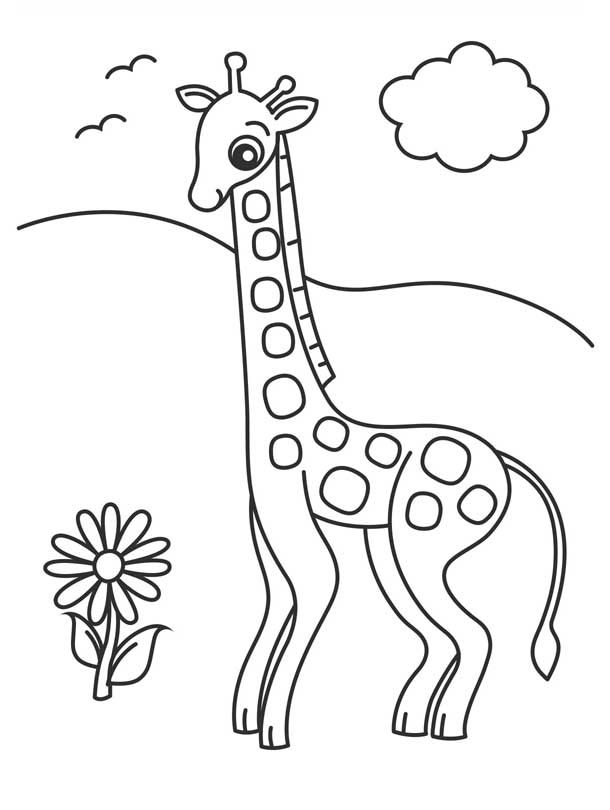 30.041.  «У жирафа пятна». Смотреть видео, выполнять движения  (закрепление).https://www.youtube.com/watch?v=9qu2TwyyJII2. «Разминка». Смотреть видео, выполнять движения (закрепление).https://www.youtube.com/watch?v=62piQhWPiYc&list=PL0QzfqQZ4jI9bxGT0MCMb61nHWc-ZdePU&index=5